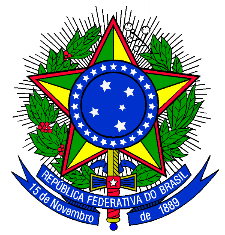 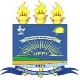 COMUNICADO SOBRE A DEFESA DE DISSERTAÇÃO DE ADALMIR MIRANDASenhor Coordenador,
Caro Adalmir,
Caros profs. Alcione e Celestina,
Informo que a defesa do mestrando ADALMIR MIRANDA DE MOURA ocorrerá em sala RNP do prof. Sebastião Lopes, dia 27 de julho de 2021, às 13h, conforme link abaixo.

https://conferenciaweb.rnp.br/webconf/sebastiao-alves-teixeira-lopes

Grande abraço a todos,Dr. Sebastião Alves Teixeira Lopes
Prof. Titular da Universidade Federal do Piauí (UFPI)